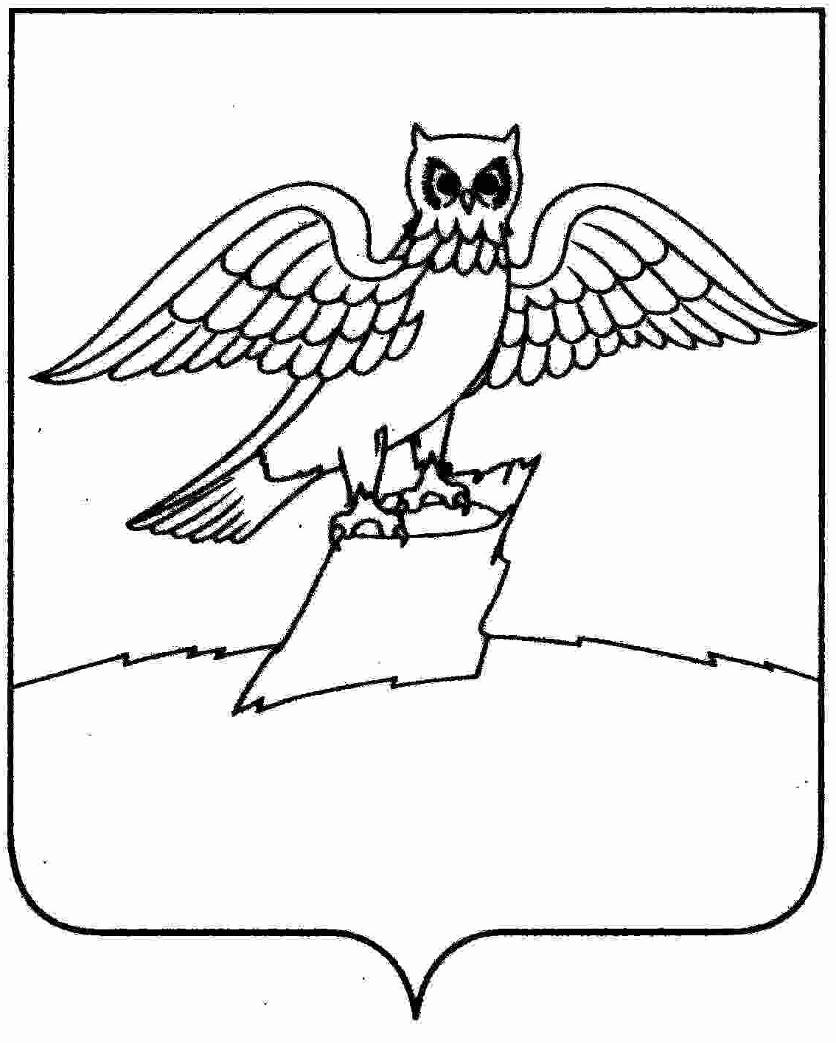 АДМИНИСТРАЦИЯ ГОРОДА КИРЖАЧКИРЖАЧСКОГО РАЙОНАП О С Т А Н О В Л Е Н И Е 07.02.2022                                                                                                                                                  № 109 В соответствии с Положением о порядке управления и распоряжения имуществом, находящимся в муниципальной собственности МО город  Киржач, утвержденным решением Совета народных депутатов городского поселения г. Киржач от 05.09.2012 № 25/166П О С Т А Н О В Л Я Ю:	1. Утвердить План мероприятий по контролю, проверке сохранности, целевого использования муниципального имущества, находящегося в собственности МО город Киржач на 2022 год согласно приложению.2. Контроль за исполнением настоящего постановления возложить на заведующего отделом по имуществу и землеустройству.3. Настоящее постановление вступает в силу  с момента его подписания и подлежит размещению на официальном сайте администрации города Киржач Киржачского района http://www.gorodkirzhach.ru. Глава администрации                                                              Н.В.СкороспеловаПриложение                                                                                     к постановлению администрации                                                                                  от 07.02.2022 № 109План мероприятий по контролю, проверке сохранности, целевого использования муниципального имущества, находящегося в собственности МО города Киржач на 2022год. Об утверждении плана мероприятий по контролю, проверке сохранности, целевого использования муниципального имущества, находящегося в собственности МО город Киржач на 2022 год№п/пНаименованиемероприятийКонтролирующий органСрокисполненияКомиссионная проверка нежилого помещения по адресу: г. Киржач, мкр. Красный Октябрь, ул. Свердлова, д. 2, арендуемого ИП Ваньчковой Л.Ф. (договор аренды  № 4 от 17 марта .)Отдел по имуществу и землеустройству администрации г. Киржач11.07.2022-15.07.2022Комиссионная проверка нежилого помещения по адресу: г. Киржач, мкр. Красный Октябрь, ул. Фурманова, д. 4, арендуемого ИП Ефимовой М.В. (договор аренды от № 86 от 02 февраля 2022г.)Отдел по имуществу и землеустройству администрации г. Киржач28.02.2022-04.03.2022Комиссионная проверка нежилого помещения по адресу: г. Киржач, мкр. Красный Октябрь, ул.Свердлова, д.2, арендуемого ИП Мукминовым Я.Б. (договор аренды от № 1/1 от 10 ноября 2010 г.)Отдел по имуществу и землеустройству администрации г. Киржач14.03.2022-18.03.2022Комиссионная проверка земельного участка, недвижимого и движимого имущества по адресу: г.Киржач, ул. Свобода, д.2б,  находящихся в собственности МО города Киржач арендатором  ООО «Владимиртеплогаз»Отдел по имуществу и землеустройству администрации г. Киржач14.02.2022-18.02.2022Комиссионная проверка объектов имущества в составе объектов Соглашений и иного имущества «Владимиртеплогаз» концессионер,  и  земельных участков, находящихся в собственности МО города Киржач арендатором  ООО «Владимиртеплогаз»Отдел по имуществу и землеустройству администрации г. Киржач20.06.2022-11.07.2022Комиссионная проверка объектов электрического хозяйства, и земельных участков,  находящихся в собственности МО города Киржач арендатор АО «ОРЭС»Отдел по имуществу и землеустройству администрации г. Киржач18.04.2022-17.05.2022Комиссионная проверка объекта социально-бытового  назначения и земельного участка по адресу: г.Киржач, ул.Гагарина, д.15 арендуемого ООО «Мост Строй Инвест» (договор аренды от 03 мая 2012 года)Отдел по имуществу и землеустройству администрации г. Киржач22.08.2022-26.08.2022Комиссионная проверка земельного участка по адресу: г.Киржач, ул.Буденного, д.14, арендуемого Несеным М.А. (договор аренды № 61 от 03.02.2016г.)Отдел по имуществу и землеустройству администрации г. Киржач17.10.2022-21.10.2022Комиссионная проверка земельного участка по адресу: г.Киржач, ул.Молодежная, д.9, арендуемого  МУП «Теплый сети» (договор аренды №16 от 25.11.2021г.)Отдел по имуществу и землеустройству администрации г. Киржач01.08.2022-07.08.2022Комиссионная проверка земельного участка по адресу: г.Киржач, ул.Буденного, д.6, арендуемого Чураковым Е.В.(договор аренды от 06.02.2017г.)Отдел по имуществу и землеустройству администрации г. Киржач24.10.2022-28.10.2022Комиссионная проверка земельного участка по адресу: г.Киржач, ул.Серегина, д.16т, арендуемого МУП «Тепловые сети» (договор аренды № 67 от 09.09.2021.)Отдел по имуществу и землеустройству администрации г. Киржач05.09.2022-09.09.2022Комиссионная проверка недвижимое имущество находящихся на территории МО арендуемого Захаровым С.А. (договор аренды от № 12 от 22 января 2022 г.)Отдел по имуществу и землеустройству администрации г.Киржач26.09.2022-30.09.2022Комиссионная проверка нежилого помещения по адресу: г.Киржач, ул.Дзержинского 4/2, бокс 5, арендуемого «Мирный рассвет» (договор аренды от 16.09.2020 №113)Отдел по имуществу и землеустройству администрации г.Киржач24.10.2022-28.10.2022Комиссионная проверка земельного участка по адресу: г.Киржач, ул.Ленинградская, д.75 арендуемого Гаспоряном Н.К (договор аренды б/н от 29.04.2021.)Отдел по имуществу и землеустройству администрации г.Киржач07.02.2022-12.02.2022Комиссионная проверка земельного участка по адресу: г.Киржач, мкр. Красный Октябрь ул.Фурманова, д.14 арендуемого ООО «СЗ Дом-Строй» (договор аренды № 73/Т от 11.05.2021.)Отдел по имуществу и землеустройству администрации г.Киржач21.03.2022-25.03.2022Комиссионная проверка земельного участка по адресу: г.Киржач, ул.Космонавтов, д.1а арендуемого Амбарцумян А.С. (договор аренды №74/Т от 28.06.2021.)Отдел по имуществу и землеустройству администрации г.Киржач28.03.2022-01.04.2022